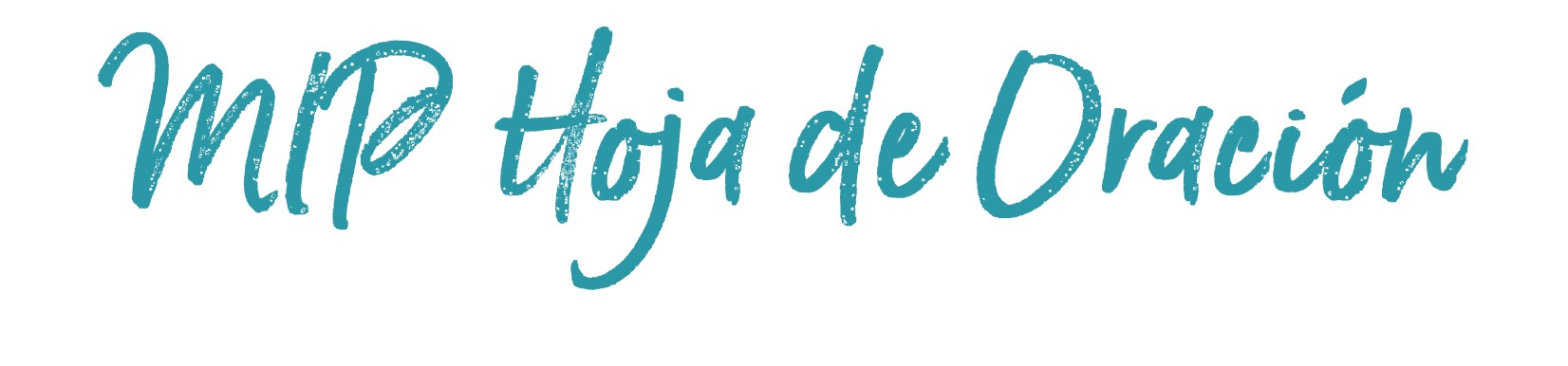 Alabanza— Alabe a Dios por lo que Él es, Sus atributos, Su nombre o Su carácterAtributo: Jesús, el Buen PastorDefinición: un verdadero pastor viene de la forma legítima y diseñada: a través del amor, la vocación, el cuidado y el servicio sacrificial.Versículo(s): Juan 10:11-15, Salmo 23, Isaías 40:11, Lucas 15:4-6, Hebreo 13:20, 1Pedro 2:25, 1Pedro 5:4, Apocalipsis 7:17Confesión—Confiese sus pecados en silencio a Dios que perdonaSi confesamos nuestros pecados, Él es fiel y justo para perdonarnos los pecados y para limpiarnos de toda maldad.
1 Juan 1:9 (LBLA)Acción de Gracias—agradezca a Dios por lo que Él ha hecho Dad gracias en todo, porque ésta es la voluntad de Dios para vosotros en Cristo Jesús.1 Tesalonicenses 5:18 (LBLA)Intercesión—viniendo a Dios en oración por los demásNuestros Propios Hijos—Cada madre escoge un hijoVersículo: Jesús, Tú eres el Buen Pastor intercedo que __________ entienda que Tú diste tu vida por él/ella.” (tomado de Juan 10:11-15 NVI)Petición EspecíficaHijo de 1a madre: Hijo de 2a madre:Hijo de 3a madre:Maestros/Personal del Centro Educativo Versículos: Use el verso que sigue o el que usó por su hijo.Abre los ojos de _______ para que se convierta de las tinieblas a la luz, y del poder de Satanás a Dios; a fin de que reciba perdón de pecados y herencia entre los santificados por fe en Jesús.  De Hechos 26:18Asuntos EscolaresOramos por avivamiento y  despertar espiritual en tu centro educativo.Oramos por protección del plantel y los estudiantes en tu centro educativo.Oramos por otras peticiones de tu centro educativo.Asuntos de Madres Unidas para OrarOramos para que cada centro educativo en el mundo sea cubierto en oración.Oramos por protección del ministerio y por mantenerlo puro y unido.Oramos por más hermanas quienes pueden asociarse con el ministerio para equipar grupos y llegar a las naciones.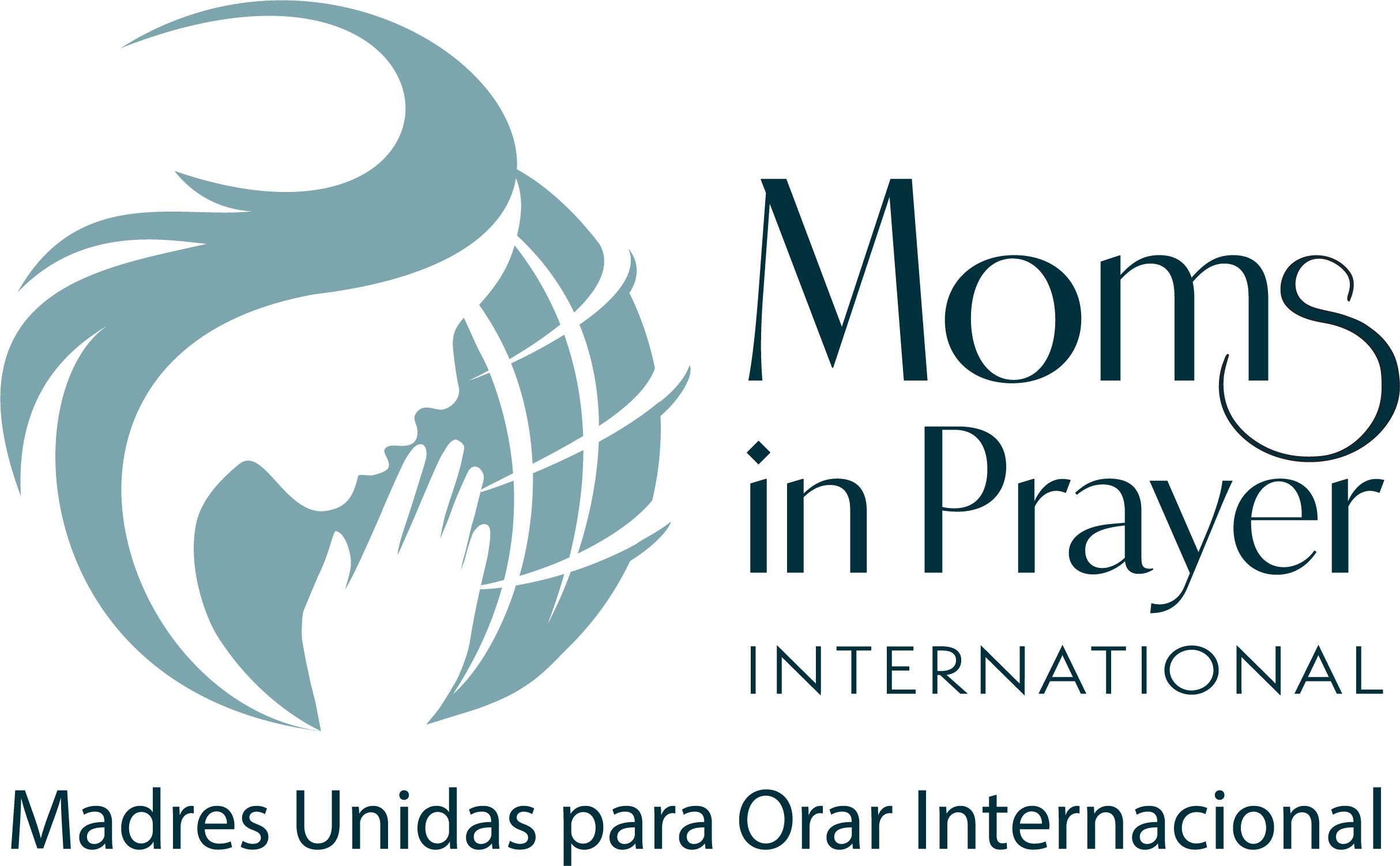 Recuerde: Lo que se ora en el grupo, ¡se queda en el grupo!